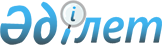 Қостанай облысы бойынша 2010 жылы жекешелендіруге жататын коммуналдық меншіктегі объектілердің тізбесін бекіту туралы
					
			Күшін жойған
			
			
		
					Қостанай облысы әкімдігінің 2010 жылғы 12 ақпандағы № 62 қаулысы. Қостанай облысының Әділет департаментінде 2010 жылғы 5 наурызда № 3706 тіркелді. Күші жойылды - Қолданыстағы мерзімінің тоқтатылуымен байланысты Қостанай облысы әкімі аппараты басшысының 2011 жылғы 23 маусымдағы № 08-10/1744 хатымен

      Ескерту. Күші жойылды - Қолданыстағы мерзімінің тоқтатылуымен байланысты Қостанай облысы әкімі аппараты басшысының 2011.06.23 № 08-10/1744 хатымен.      "Қазақстан Республикасындағы жергілікті мемлекеттік басқару және өзін-өзі басқару туралы" Қазақстан Республикасының 2001 жылғы 23 қаңтардағы Заңының 27-бабына сәйкес Қостанай облысының әкімдігі ҚАУЛЫ ЕТЕДІ:



      1. Қоса беріліп отырған Қостанай облысы бойынша 2010 жылы жекешелендіруге жататын коммуналдық меншіктегі объектілердің қоса беріліп отырған тізбесі бекітілсін.



      2. Осы қаулы алғаш рет ресми жарияланған күнінен кейін он күнтізбелік күн өткен соң қолданысқа енгізіледі.      Облыс әкімі                                С. Кулагин

  

Қостанай облысы бойынша 2010 жылы 

жекешелендіруге жататын коммуналдық

меншіктегі объектілердің тізбесі      Ескерту. Тізбеге өзгерту енгізілді - Қостанай облысы әкімдігінің 2010.04.15 № 131 (қолданысқа енгізілу тәртібін 2-тармақтан қараңыз); 2010.05.11 № 183 (қолданысқа енгізілу тәртібін 2-тармақтан қараңыз); 2010.07.27 № 271 (қолданысқа енгізілу тәртібін 2-тармақтан қараңыз) қаулыларымен.      Ескерту:

      ММ    – мемлекеттік мекемесі

      МКК   – мемлекеттік коммуналдық кәсіпорны

      МКҚК  – мемлекеттік коммуналдық қазаналық кәсіпорны
					© 2012. Қазақстан Республикасы Әділет министрлігінің «Қазақстан Республикасының Заңнама және құқықтық ақпарат институты» ШЖҚ РМК
				Р/с №Объектінің

атауыОбъектінің

мекенжайы

және баланс

ұстаушысыНегіздеміОбъектінің

ахуалы123451.Жалпы

ауданы

836,4

шаршы метр

бұрынғы

баспахана

ғимаратыАрқалық қаласы,

Қозыбаев

көшесі, 25,

"Арқалық қаласы

әкімдігінің

қаржы бөлімі"

ММҚостанай

облысы

Арқалық

қаласы

әкімінің

2009 жылғы 24

желтоқсандағы

№ 1-28/1774

хатыҚирауға

ұшырауда2.Жалпы

ауданы

6698,5

шаршы метр

бес қабатты

үйАрқалық қаласы,

Абай даңғылы,

37, "Арқалық

қаласы

әкімдігінің

қаржы бөлімі"

ММҚостанай

облысы

Арқалық қаласы

әкімінің

2009 жылғы 24

желтоқсандағы

№ 1-28/1774

хатыҚирауға

ұшырауда3.Жалпы

ауданы

3275,4

шаршы метр

бұрынғы

"Тұрғай-

сельтрой-15"

трест

ғимаратыАрқалық қаласы,

Ш. Жәнібек

көшесі, 98,

"Арқалық қаласы

әкімдігінің

қаржы бөлімі"

ММҚостанай

облысы

Арқалық қаласы

әкімінің

2009 жылғы 24

желтоқсандағы

№ 1-28/1774

хатыҚирауға

ұшырауда4.Жалпы

ауданы

1121,6

шаршы метр

бұрынғы

қойма

ғимаратыАрқалық қаласы,

Мәуленов

көшесі, 25,

"Арқалық қаласы

әкімдігінің

қаржы бөлімі"

ММҚостанай

облысы

Арқалық қаласы

әкімінің

2009 жылғы 24

желтоқсандағы

№ 1-28/1774

хатыҚирауға

ұшырауда5."ВАЗ-21213"

автомашинасы

мемлекеттік

нөмірі

Р 084 КР,

2002 жылы

шығарылғанҚостанай

қаласы, Майлин

көшесі, 3,

"Қазақстан

Республикасы

Ішкі істер

министрлігі

Қостанай

облысының

ішкі істер

департаменті"

ММ (келісім

бойынша)"Қазақстан

Республикасы

Ішкі істер

министрлігі

Қостанай

облысының

ішкі істер

департаменті"

ММ бастығының

2010 жылғы

18 қаңтардағы

№ 11-15/31

хатыТехникалық

бұзылған6."ВАЗ-2106"

автомашинасы

мемлекеттік

нөмірі

Р 119 КР,

2001 жылы

шығарылғанҚостанай

қаласы, Майлин

көшесі, 3,

"Қазақстан

Республикасы

Ішкі істер

министрлігі

Қостанай

облысының

ішкі істер

департаменті"

ММ (келісім

бойынша)"Қазақстан

Республикасы

Ішкі істер

министрлігі

Қостанай

облысының

ішкі істер

департаменті"

ММ бастығының

2010 жылғы

18 қаңтардағы

№ 11-15/31

хатыТехникалық

бұзылған7."Nissan

Sunny"

автомашинасы

мемлекеттік

нөмірі

Р 120 КР,

1996 жылы

шығарылғанҚостанай

қаласы, Майлин

көшесі, 3,

"Қазақстан

Республикасы

Ішкі істер

министрлігі

Қостанай

облысының

ішкі істер

департаменті"

ММ (келісім

бойынша)"Қазақстан

Республикасы

Ішкі істер

министрлігі

Қостанай

облысының

ішкі істер

департаменті"

ММ бастығының

2010 жылғы

18 қаңтардағы

№ 11-15/31

хатыТехникалық

бұзылған8."УАЗ-315126"

автомашинасы

мемлекеттік

нөмірі

Р 218 КР,

1995 жылы

шығарылғанҚостанай

қаласы, Майлин

көшесі, 3,

"Қазақстан

Республикасы

Ішкі істер

министрлігі

Қостанай

облысының

ішкі істер

департаменті"

ММ (келісім

бойынша)"Қазақстан

Республикасы

Ішкі істер

министрлігі

Қостанай облысының

ішкі істер

департаменті"

ММ бастығының

2010 жылғы

18 қаңтардағы

№ 11-15/31

хатыТехникалық

бұзылған9."Аudi C4",

автомашинасы

мемлекеттік

нөмірі

Р 421 CH,

1992 жылы

шығарылғанҚостанай

қаласы,

Баймагамбетова

көшесі, 195,

"Қостанай

облысы

әкімдігінің

кәсіпкерлік

және өнеркәсіп

басқармасы" ММ"Қостанай

облысы

әкімдігінің

кәсіпкерлік

және өнеркәсіп

басқармасы"

ММ бастығының

2010 жылғы

21 қаңтардағы

№ 02-144

хатыТехникалық

бұзылған10."ГАЗ-310290"

автомашинасы

мемлекеттік

нөмірі

Р 736 СB,

1995 жылы

шығарылғанҚостанай

қаласы, Пушкин

көшесі, 98

"Қостанай

қаласы

әкімдігінің

жер

қатынастары

бөлімі" ММҚостанай

облысы

Қостанай

қаласы

әкімінің

2009 жылғы 10

желтоқсандағы

№ 1-25/2401

хатыТехникалық

бұзылған11.Жалпы

ауданы

19,4

шаршы метр

№ 292

гаражЛисаков қаласы,

"Старт" гараж

қоғамы,

"Лисаков қаласы

әкімдігінің

қаржы бөлімі"

ММҚостанай

облысы

Лисаков қаласы

әкімінің

2009 жылғы 20

желтоқсандағы

№ 1733-105

хатыЖағдайы

қанағат-

танарлық12.Жалпы

ауданы

19,6

шаршы метр

№ 404

гаражЛисаков қаласы,

"Союз" гараж

қоғамы,

"Лисаков қаласы

әкімдігінің

қаржы бөлімі"

ММҚостанай

облысы

Лисаков қаласы

әкімінің

2009 жылғы 20

желтоқсандағы

№ 1733-105

хатыЖағдайы

қанағат-

танарлық13.Жалпы

ауданы

19,4

шаршы метр

№ 531

гаражЛисаков қаласы,

"Старт" гараж

қоғамы,

"Лисаков қаласы

әкімдігінің

қаржы бөлімі"

ММҚостанай

облысы

Лисаков қаласы

әкімінің

2009 жылғы 20

желтоқсандағы

№ 1733-105

хатыЖағдайы

қанағат-

танарлық14.Жалпы

ауданы 20

шаршы метр

№ 576

гаражЛисаков қаласы,

"Старт" гараж

қоғамы,

"Лисаков қаласы

әкімдігінің

қаржы бөлімі"

ММҚостанай

облысы

Лисаков қаласы

әкімінің

2009 жылғы

15 қаңтардағы

№ 50-1-05

хатыЖағдайы

қанағат-

танарлық15.Жалпы

ауданы

19,8

шаршы метр

№ 373

гаражЛисаков қаласы,

"Старт" гараж

қоғамы,

"Лисаков қаласы

әкімдігінің

қаржы бөлімі"

ММҚостанай

облысы

Лисаков қаласы

әкімінің

2009 жылғы

20 қаңтардағы

№ 1733-105

хатыҚирауға

ұшырауда16.Жалпы

ауданы

327,9

шаршы метр

бұрынғы

асхана

ғимаратыЛисаков қаласы,

Красногорск

селосы,

"Лисаков қаласы

әкімдігінің

қаржы бөлімі"

ММҚостанай

облысы

Лисаков қаласы

әкімінің

2010 жылғы

12 қаңтардағы

№ 26-705

хатыҚирауға

ұшырауда17."УАЗ-3962"

автомашинасы

мемлекеттік

нөмірі

Р 720 BR,

1995 жылы

шығарылғанЛисаков қаласы,

4-шағын ауданы,

24, "Қарттар

мен

мүгедектерге

арналған жалпы

үлгідегі

Лисаков

интернат үйі"

ММ"Қостанай

облысы

әкімдігінің

жұмыспен

қамтуды

үйлестіру және

әлеуметтік

бағдарламалар

басқармасы"

ММ бастығының

2009 жылғы

19 қаңтардағы

№ 07- 88

хатыТехникалық

бұзылған18.Жалпы

ауданы

360

шаршы метр

бұрынғы

"Самал"

дәмханасының

ғимаратыАмангелді

ауданы,

Қарасу селосы,

Елтебаев

көшесі, 9,"Қарасу ауылдық

округі әкімінің

аппараты " ММҚостанай

облысы

Амангелді

ауданы

әкімінің

2009 жылғы 22

желтоқсандағы

№ 03-17/974

хатыЖағдайы

қанағат-

танарлық,

ағымдағы

жөндеуді

талап

етеді19."УАЗ-3962"

автомашинасы

мемлекеттік

нөмірі

Р 793 АТ,

1994 жылы

шығарылғанЖітіқара

ауданы,

Жітіқара

қаласы, 4-шағын

ауданы, 5 -үй,

Жітіқара ауданы

әкімдігінің

"Қан орталығы"

мемлекеттік

коммуналдық

кәсіпорныҚостанай

облысы

Жітіқара

ауданы

әкімінің

2010 жылғы

14 қаңтардағы

№ 03-13/36

хатыТехникалық

бұзылған20."Volkswagen

Trasporter"

автомашинасы

мемлекеттік

нөмірі

Р 285 CB,

1991 жылы

шығарылғанЖітіқара

ауданы,

Жітіқара

қаласы, 

6 - шағын

ауданы, 66-үй,

Жітіқара ауданы

әкімдігінің

"Аудандық

мәдениет

сарайы" МКҚКҚостанай

облысы

Жітіқара

ауданы

әкімінің

2010 жылғы

14 қаңтардағы

№ 03-13/36

хатыТехникалық

бұзылған21."Жангелдин

ауданының

тұрғын үй-

коммуналдық

шаруашылығы,

жолаушылар

көлігі және

автомобиль

жолдары

бөлімі" ММ

мүлігі

(52 бірлік):

LG-Flatron

CT-21Q66VE

теледидар,

SonyWecn

теледидар,

"Ямал"

Zanussi

спутник

қабылдағышы,

Бирюса-104

cl КШ-235/47

тоназытқыш

(2 бірлік),

орындықтар

(6 бірлік),

орындықтар

(9 бірлік),

ас үй үстелі

(2 бірлік),

ас үй шкафы

(3 бірлік),

теледидар

тумбасы,

айна

(2 бірлік),

перделердін

инағы, перде,

шамдар

(4 бірлік),

шамдар,

үстел,

жинақтағы

тумба

(2 бірлік),

"Deluxe"

5004-107

электр

плитасы,

Nord-501-4

газплитасы,

жинақтағы

керует

(8 бірлік),

LG BT-29C;

С25 V

теледидар,

Samsung

cool n cool

тоназытқыш,

жиһаз

гарнитур

(2 бірлік)Жангелдин

ауданы, Торғай

селосы,

Алтынсарин

көшесі, 4,

"Жангелдин

ауданының

тұрғын

үй-коммуналдық

шаруашылығы,

жолаушылар

көлігі және

автомобиль

жолдары бөлімі"

ММҚостанай

облысы

Жангелдин

ауданы

әкімінің

2009 жылғы 25

желтоқсандағы

№ 1-04/796

хатыЖағдайы

қанағат-

танарлық,

LG-Flatron

CT-21Q66VE

теледидар,

"Ямал"

Zanussi

спутник

қабыл-

дағышы

және

LGBT-29C;

С25 V

теледидар

техникалық

бұзылған22.Жалпы

ауданы

144,2

шаршы метр

бұрынғы

монша

ғимаратыЖангелдин

ауданы,

Торғай селосы,

Қайдосов

көшесі, 6,

"Шоқан

Уәлиханов

атындағы Торғай

орта мектебі"

ММҚостанай

облысы

Жангелдин

ауданы

әкімінің

2009 жылғы 25

желтоқсандағы

№ 1-04/796

хатыЖағдайы

қанағат-

танарлық-

сыз

күрделі

жөндеу

қажет23."Т-4А"

шынжыр

табанды

трактор,

мемлекеттік

нөмірі

Р 734 АТД,

1990 жылы

шығарылғанЖангелдин

ауданы,

Милысай селосы,

"Жангелдин

ауданы Сырбай

Мәуленов

атындағы орта

мектебі" ММҚостанай

облысы

Жангелдин

ауданы

әкімінің

2009 жылғы 25

желтоқсандағы

№ 1-04/796

хатыЖағдайы

қанағат-

танар-

лықсыз24."Камаз-5320"

автомашинасы

мемлекеттік

нөмірі

Р 833 BL,

1993 жылы

шығарылғанЖангелдин

ауданы, Торғай

селосы, Хамзин

көшесі, 13,

Жангелдин

ауданы ауыл

шаруашылығы

бөлімінің

Болашақ" МККҚостанай

облысы

Жангелдин

ауданы

әкімінің

2009 жылғы 25

желтоқсандағы

№ 1-04/796

хатыЖағдайы

қанағат-

танар-

лықсыз25."Енисей-1200

егін

жинайтын

комбайны,

мемлекеттік

нөмірі

052 PABD,

1992 жылы

шығарылғанЖангелдин

ауданы,

Бидайық

селосы,

Жангелдин

ауданы ауыл

шаруашылығы

бөлімінің"

Болашақ" МККҚостанай

облысы

Жангелдин

ауданы

әкімінің

2009 жылғы 25

желтоқсандағы

№ 1-04/796

хатыЖағдайы

қанағат-

танар-

лықcыз26.Жалпы

ауданы

345,9

шаршы метр

бұрынғы

дәмхана

ғимаратыЖангелдин

ауданы,

Қызбел селосы,

"Жангелдин

ауданының

Қызбел ауылдық

округі әкімінің

аппараты" ММҚостанай

облысы

Жангелдин

ауданы

әкімінің

2009 жылғы 25

желтоқсандағы

№ 1-04/796

хатыЖағдайы

қанағат-

танар-

лықcыз27.Жалпы

ауданы

235,2

шаршы метр

бұрынғы

монша

ғимаратыҚарабалық

ауданы,

Смирновка

селосы,

Октябрьдың 46

жылдығы көшесі,

"Қарабалық

ауданының

тұрғын үй-

коммуналдық

шаруашылығы,

жолаушылар

көлігі және

автомобиль

жолдары бөлімі"

ММҚостанай

облысы

Қарабалық

ауданы

әкімінің

2010 жылғы

10 қаңтардағы

№ 01-09/26

хатыЖағдайы

қанағат-

танарлық

ағымдағы

жөндеуді

талап

етеді28.Жалпы

ауданы

53,62

шаршы метр

бұрынғы

автономдық

телефон

станциясы

ғимаратыҚарабалық

ауданы,

Сарыколь

селосы,

Қарабалық

ауданының

тұрғынй-үй

коммуналдық

шаруашылығы,

жолаушылар

көлігі және

автомобиль

жолдары бөлімі"

ММҚостанай

облысы

Қарабалық

ауданы

әкімінің

2010 жылғы

10 қаңтардағы

№ 01-09/26

хатыЖағдайы

қанағат-

танарлық

ағымдағы

жөндеуді

талап

етеді29."NORDSTOCK"

жауап-

кершілігі

шектеулі

серік-

тестігіндегі

мемлекеттің

қатысу

үлесі

(5,02 пайыз)Қарасу

ауданы,

Дружба

селосы,

"Қостанай

облысы

әкімінің

аппараты"

ММҚостанай

облысы

әкімі

аппараты

басшысының

2009 жылғы

5 наурыздағы

тапсырмасы,

қолданыстағы

заңнамаға

сәйкес келтіру

үшін30."ВАЗ-21213"

автомашинасы

мемлекеттік

нөмірі

Р 632 КР,

2002 жылы

шығарылғанҚостанай

ауданы,

Глазуновка

селосы,

Школьная

көшесі,

"Қостанай

ауданы Глазунов

селолық округі

әкімінің

аппараты" ММҚостанай

облысы

Қостанай

ауданы

әкімінің

2009 жылғы 10

желтоқсандағы

№ 01-864/2489

хатыТехникалық

бұзылған31.Жалпы

ауданы

148

шаршы метр,

көлік

бақылау

орнының

ғимаратыҚостанай

ауданы,

Арман селосы,

Екатеринбург-

Алматы

трассасының

535

шақырымында,

Қостанай ауданы

әкімдігінің

"Тұрғынүй-

коммуналдық

шаруашылығы,

жолаушылар

көлігі және

автомобиль

жолдары

бөлімі" ММҚостанай

облысы

Қостанай

ауданы

әкімінің

2009 жылғы 10

желтоқсандағы

№ 01-864/2489

хатыЖағдайы

қанағат-

танар-

лықсыз32.Жалпы

ауданы

1654,6

шаршы метр

бұрынғы

орта мектеп

ғимаратының

бөлігіСарыкөл

ауданы,

Севастополь

селосы,

"Сарыкөл

ауданының білім

бөлімі" ММҚостанай

облысы

Сарыкөл

ауданы

әкімінің

2010 жылғы

10 қаңтардағы

№ 03-11/16 хатыЖағдайы

авариялық33."ВАЗ-21213"

автомашинасы

мемлекеттік

нөмірі

Р 835 СВ,

2002 жылы

шығарылғанТаран ауданы,

Береговое

селосы,

"Калинин

селолық округі

әкімінің

аппараты " ММҚостанай

облысы

Таран ауданы

әкімінің

2009 жылғы 22

желтоқсандағы

№ 4-08/1388

хатыТехникалық

бұзылған34."ВАЗ-21150"

автомашинасы

мемлекеттік

нөмірі

Р 131 СА,

2004 жылы

шығарылғанТаран ауданы,

Таран селосы,

"Таран ауданың

мәслихатының

аппараты" ММҚостанай

облысы

Таран ауданы

әкімінің

2009 жылғы 22

желтоқсандағы

№ 4-08/1388

хатыТехникалық

бұзылған35."УАЗ-

396252-03"

автомашинасы

мемлекеттік

нөмірі

Р 507 ВА,

2002 жылы

шығарылғанФедоров

ауданы,

Пешков

селосы,

"Пешков

психо-

неврологиялық

үй-интернаты" ММ"Қостанай

облысы

әкімдігінің

жұмыспен

қамтуды

үйлестіру және

әлеуметтік

бағдарламалар

басқармасы"

мемлекеттік

мекемесі

бастығының

2009 жылғы 15

желтоқсандағы

№ 06-3108 хатыТехникалық

бұзылған36.МТЗ-80

тракторы,

мемлекеттік

нөмірі

Р 201 ТРАU,

1987 жылы

шығарылғанФедоров

ауданы,

Пешков

селосы,

"Пешков

психо-

неврологиялық

үй-интернаты" ММ"Қостанай

облысы

әкімдігінің

жұмыспен

қамтуды

үйлестіру және

әлеуметтік

бағдарламалар

басқармасы"

мемлекеттік

мекемесі

бастығының

2009 жылғы 15

желтоқсандағы

№ 06-3107 хатыТехникалық

бұзылған37.Жалпы

ауданы

131,2

шаршы метр

салынып

бітпеген

ғимаратФедоров ауданы,

Федоров селосы,

Шевченко

көшесі, 45

"Федоров

ауданының

Федоровка

селолық

әкімінің

аппараты" ММҚостанай

облысы

Федоров

ауданы

әкімінің

2009 жылғы 10

желтоқсандағы

№ 2-39/1340

хатыҚаңқа-

сығана

бар38.Жалпы

ауданы

51,2

шаршы метр

бұрынғы

Целинной

бастауыш

мектебінің

ғимаратыФедоров ауданы,

Целинное селосы,

Садовая, 14

көшесі

"№ 3 негізгі

мектебі"

Федоров

ауданының білім

бөлімінің ММҚостанай

облысы

Федоров

ауданы

әкімінің

2010 жылғы

13 қаңтардағы

№ 2-34/50

хатыЖағдайы

қанағат-

танарлық39.Жалпы ауданы

5492,4 шаршы

метр нөлдік

циклдегі

жобалық

құжаттарымен

10 қабатты

ірі панеліді

тұрғын үйдің

А,Б,В блок

секциясының

аяқталмаған

құрылысыҚостанай

қаласы,

"Наурыз"

шағын ауданы

№ 7 үй

"Қостанай

қаласы

әкімдігінің

құрылыс

бөлімі" ММҚостанай

облысы Қостанай

қаласы әкімінің

2010 жылғы

13 сәуірдегі

№ 1-25/728

хатыАяқтал-

маған

құрылыс40.Жалпы ауданы

77 шаршы

метр

жапсарлас

салынған жайҚостанай

қаласы,

Уральская

көшесі, 37

"Қостанай

қаласы

әкімдігінің

тұрғын ұй

коммуналдық

шаруашылығы,

жолаушылар

көлігі және

автомобиль

жолдары

бөлімі" ММҚостанай

облысы Қостанай

қаласы әкімінің

2010 жылғы

14 сәуірдегі

№ 1-24/733

хатыҚанағат-

танарлық41."ГАЗ-2705

44"

автомашинасы

,

мемлекеттік

нөмірі Р 296

АО, 2001

жылы

шығарылғанҚостанай қаласы, красно-

сельская

көшесі, 20,

"Ақыл-есі кеміс

балаларға

арналған

Қостанай

интернат-үйі" ММ"Қостанай

облысы

әкімдігінің

жұмыспен

қамтуды

үйлестіру және

әлеуметтік

бағдарламалар

басқармасы" ММ

бастығының 2010

жылғы 8

сәуірдегі №

07-614 хатыТехникалық

бұзылған42."ГАЗ-3110"

автомашинасы

,

мемлекеттік

нөмірі Р 169

СB, 1998

жылы

шығарылғанТаран ауданы,

Таран селосы,

Калинин көшесі, 64, "Таран

ауданы

әкімдігінің

мәдениет

және тілдерді

дамыту

бөлімі" ММҚостанай облысы

Таран ауданы

әкімінің 2009

жылғы 22

желтоқсандағы №

4-08/1388 хатыТехникалық

бұзылған43.Жалпы ауданы

861, 3 шаршы

метр бұрынғы

ресторан

ғимаратыҰзынкөл ауданы,

Ұзынкөл селосы,

Абай көшесі,

63, "Ұзынкөл

ауданы әкімінің

аппараты" ММҚостанай облысы

Ұзынкөл ауданы

әкімінің 2010

жылғы 5

сәуірдегі № 430

хатыҚирауға

ұшырауда44.Жалпы ауданы

154, 4 шаршы

метр бөлім

Апанов

селолық

кітапхана

ғимаратының

бөлігіТаран ауданы, Апан селосы,

Центральная

көшесі, 10,

Таран ауданы

әкімдігінің

мәдениет

және тілдерді

дамыту бөлімі

"Таран аудандық

орталықтан-

дырылған

кітапхана

жүйесі" ММҚостанай облысы

Таран ауданы

әкімінің 2010

жылғы 26

сәуірдегі №

-08/563 хатыЖағдайы

қанағатта-

нарлықcызРет

тік

саныОбъектінің

атауыОбъектінің

мекенжайы

және баланс

ұстаушысыНегіздемесіОбъектінің

ахуалы1234545.Жалпы ауданы

1099,5 шаршы

метр жиырма

төрт пәтерлі

тұрғын үй

ғимаратыАрқалық

қаласы, Шақшақ

Жәнібек

көшесі, 49,

"Арқалық

қаласы

әкімдігінің

қаржы бөлімі" ММҚостанай

облысының

Арқалық

қаласы

әкімінің

2010 жылғы

19 сәуірдегі

№ 1-28/517

хатыЖағдайы

қанағатта

нарлықсыз,

күрделі

жөндеуді

талап етеді46.Жалпы ауданы

1676,4 шаршы

метр шағын

отбасылық

жатақхана

ғимаратының

екінші

қабатынан

бесінші

қабатқа

дейінгі

бөлігіАрқалық

қаласы,

Демченко

көшесі 11,

"Арқалық

қаласы

әкімдігінің

қаржы бөлімі" ММҚостанай

облысының

Арқалық

қаласы

әкімінің

2010 жылғы

19 сәуірдегі

№ 1-28/517

хатыЖағдайы

қанағатта

нарлықсыз47.Жалпы ауданы

63,1 шаршы

метр шағын

отбасылық

жатақхана

ғимаратының

бірінші

қабатының

бөлігіАрқалық

қаласы,

Демченко

көшесі 11,

"Арқалық

қаласы

әкімдігінің

қаржы бөлімі"

ММҚостанай

облысының

Арқалық

қаласы

әкімінің

2010 жылғы

19 сәуірдегі

№ 1-28/517

хатыЖағдайы

қанағатта

нарлық48.Жалпы ауданы

53,3 шаршы

метр шағын

отбасылық

жатақхананың

бірінші

қабатының

бөлігіАрқалық

қаласы,

Демченко

көшесі 11,

"Арқалық

қаласы

әкімдігінің

қаржы бөлімі"

ММҚостанай

облысы

Арқалық

қаласы

әкімінің

2010 жылғы

19 сәуірдегі

№ 1-28/517

хатыЖағдайы

қанағатта

нарлық49.Жалпы ауданы

48,4 шаршы

метр шағын

отбасылық

жатақхананың

бірінші

қабатының

бөлігіАрқалық

қаласы,

Демченко

көшесі 11,

"Арқалық

қаласы

әкімдігінің

қаржы бөлімі" ММҚостанай

облысы

Арқалық

қаласы

әкімінің

2010 жылғы

19 сәуірдегі

№ 1-28/517

хатыЖағдайы

қанағатта

нарлық50.Жалпы ауданы

37,7 шаршы

метр шағын

отбасылық

жатақхананың

бірінші

қабатының

бөлігіАрқалық

қаласы,

Демченко

көшесі 11,

"Арқалық

қаласы

әкімдігінің

қаржы бөлімі"

ММҚостанай

облысы

Арқалық

қаласы

әкімінің

2010 жылғы

19 сәуірдегі

№ 1-28/517

хатыЖағдайы

қанағатта

нарлық51.Жалпы ауданы

60,1 шаршы

метр шағын

отбасылық

жатақхананың

бірінші

қабатының

бөлігіАрқалық

қаласы,

Демченко

көшесі 11,

"Арқалық

қаласы

әкімдігінің

қаржы бөлімі"

ММҚостанай

облысы

Арқалық

қаласы

әкімінің

2010 жылғы

19 сәуірдегі

№ 1-28/517

хатыЖағдайы

қанағатта

нарлық52.Жалпы ауданы

59,2 шаршы

метр шағын

отбасылық

жатақхананың

бірінші

қабатының

бөлігіАрқалық

қаласы,

Демченко

көшесі 11,

"Арқалық

қаласы

әкімдігінің

қаржы бөлімі" ММҚостанай

облысы

Арқалық

қаласы

әкімінің

2010 жылғы

19 сәуірдегі

№ 1-28/517

хатыЖағдайы

қанағатта

нарлық53.Жалпы ауданы

44,2 шаршы

метр шағын

отбасылық

жатақханасы

ның бірінші

қабатының

бөлігіАрқалық

қаласы,

Демченко

көшесі 11,

"Арқалық

қаласы

әкімдігінің

қаржы бөлімі"

ММҚостанай

облысы

Арқалық

қаласы

әкімінің

2010 жылғы

19 сәуірдегі

№ 1-28/517

хатыЖағдайы

қанағатта

нарлық54."ВАЗ-2106"

автомашинасы

, мемлекет

тік нөмірі Р

024 КР, 2000

жылы

шығарылғанҚостанай

қаласы, Майлин

көшесі, 3,

"Қазақстан

Республикасы

Ішкі істер

министрлігі

Қостанай

облысының ішкі

істер

департаменті"

ММ (келісім

бойынша)"Қазақстан

Республикасы

Ішкі істер

министрлігі

Қостанай

облысының

ішкі істер

департаменті

" ММ

бастығының

2010 жылғы 5

ақпандағы №

11-15/86

хатыТехникалық

бұзылған55."ВАЗ-2106"

автомашинасы

, мемлекет

тік нөмірі Р

112 КР, 2000

жылы

шығарылғанҚостанай

қаласы, Майлин

көшесі, 3,

"Қазақстан

Республикасы

Ішкі істер

министрлігі

Қостанай

облысының ішкі

істер

департаменті"

ММ (келісім

бойынша)"Қазақстан

Республикасы

Ішкі істер

министрлігі

Қостанай

облысының

ішкі істер

департаменті

" ММ

бастығының

2010 жылғы 5

ақпандағы №

11-15/86

хатыТехникалық

бұзылған56."ВАЗ-2106"

автомашинасы

, мемлекет

тік нөмірі Р

113 КР, 2000

жылы

шығарылғанҚостанай

қаласы, Майлин

көшесі, 3,

"Қазақстан

Республикасы

Ішкі істер

министрлігі

Қостанай

облысының ішкі

істер

департаменті"

ММ (келісім

бойынша)"Қазақстан

Республикасы

Ішкі істер

министрлігі

Қостанай

облысының

ішкі істер

департаменті

" ММ

бастығының

2010 жылғы 5

ақпандағы №

11-15/86

хатыТехникалық

бұзылған57."Volvo S70

Glt"

автомашинасы

, мемлекет

тік нөмірі Р

333 КР, 2000

жылы

шығарылғанҚостанай

ауданы,

Затобол кенті,

Калинин

көшесі, 78,

"Қазақстан

Республикасы

Ішкі істер

министрлігі

Қостанай

облысының ішкі

істер

департаменті

Қостанай

ауданының ішкі

істер бөлімі"

ММ (келісім

бойынша)"Қазақстан

Республикасы

Ішкі істер

министрлігі

Қостанай

облысының

ішкі істер

департаменті

" ММ

бастығының

2010 жылғы 5

ақпандағы №

11-15/86

хатыТехникалық

бұзылған58."Toyota

Camry 2.4"

автомашинасы

, мемлекет

тік нөмірі Р

213 КР, 2004

жылы

шығарылғанЛисаков

қаласы, 1-

шағын аудан, 7

корпус,

"Қазақстан

Республикасы

Ішкі істер

министрлігі

Қостанай

облысының ішкі

істер

департаменті

Лисаков

қаласының ішкі

істер бөлімі"

ММ (келісім

бойынша)"Қазақстан

Республика

сы Ішкі

істер

министрлігі

Қостанай

облысының

ішкі істер

департамен

ті " ММ

бастығының

2010 жылғы

5 ақпандағы

№ 11-15/86

хатыТехникалық

бұзылған59."ВАЗ-2106"

автомашинасы

, мемлекет

тік нөмірі Р

026 КР, 2000

жылы

шығарылғанҚостанай

қаласы, Майлин

көшесі, 3,

"Қазақстан

Республикасы

Ішкі істер

министрлігі

Қостанай

облысының ішкі

істер

департаменті"

ММ (келісім

бойынша)"Қазақстан

Республика

сы Ішкі

істер

министрлігі

Қостанай

облысының

ішкі істер

департамен

ті "ММ

бастығының

2010 жылғы

16

шілдедегі

№ 11-15/546

хатыТехникалық

бұзылған60."ВАЗ-21074"

автомашинасы

, мемлекет

тік нөмірі Р

031 КР, 2003

жылы

шығарылғанҚостанай

қаласы, Майлин

көшесі, 3,

"Қазақстан

Республикасы

Ішкі істер

министрлігі

Қостанай

облысының ішкі

істер

департаменті"

ММ (келісім

бойынша)"Қазақстан

Республика

сы Ішкі

істер

министрлігі

Қостанай

облысының

ішкі істер

департамен

ті "ММ

бастығының

2010 жылғы

16

шілдедегі

№ 11-15/546

хатыТехникалық

бұзылған61."ВАЗ-21074"

автомашинасы

, мемлекет

тік нөмірі Р

035 КР, 2003

жылы

шығарылғанҚостанай

қаласы, Майлин

көшесі, 3,

"Қазақстан

Республикасы

Ішкі істер

министрлігі

Қостанай

облысының ішкі

істер

департаменті"

ММ (келісім

бойынша)"Қазақстан

Республика

сы Ішкі

істер

министрлігі

Қостанай

облысының

ішкі істер

департамен

ті "ММ

бастығының

2010 жылғы

16

шілдедегі

№ 11-15/546

хатыТехникалық

бұзылған62."ВАЗ-2106"

автомашинасы

, мемлекет

тік нөмірі Р

062 КР, 2000

жылы

шығарылғанҚостанай

қаласы, Майлин

көшесі, 3,

"Қазақстан

Республикасы

Ішкі істер

министрлігі

Қостанай

облысының ішкі

істер

департаменті"

ММ (келісім

бойынша)"Қазақстан

Республика

сы Ішкі

істер

министрлігі

Қостанай

облысының

ішкі істер

департамен

ті "ММ

бастығының

2010 жылғы

16

шілдедегі

№ 11-15/546

хатыТехникалық

бұзылған63."ВАЗ-21213"

автомашинасы

, мемлекет

тік нөмірі Р

068 КР, 2000

жылы

шығарылғанҚостанай

қаласы, Майлин

көшесі, 3,

"Қазақстан

Республикасы

Ішкі істер

министрлігі

Қостанай

облысының ішкі

істер

департаменті"

ММ (келісім

бойынша)"Қазақстан

Республика

сы Ішкі

істер

министрлігі

Қостанай

облысының

ішкі істер

департамен

ті "ММ

бастығының

2010 жылғы

16

шілдедегі

№ 11-15/546

хатыТехникалық

бұзылған64."ВАЗ-2106"

автомашинасы

, мемлекет

тік нөмірі Р

150 КР, 2003

жылы

шығарылғанҚостанай

қаласы, Майлин

көшесі, 3,

"Қазақстан

Республикасы

Ішкі істер

министрлігі

Қостанай

облысының ішкі

істер

департаменті"

ММ (келісім

бойынша)"Қазақстан

Республика

сы Ішкі

істер

министрлігі

Қостанай

облысының

ішкі істер

департамен

ті "ММ

бастығының

2010 жылғы

16

шілдедегі

№ 11-15/546

хатыТехникалық

бұзылған65."ВАЗ-2106"

автомашинасы

, мемлекет

тік нөмірі Р

080 КР, 2000

жылы

шығарылғанҚостанай

қаласы, Майлин

көшесі, 3,

"Қазақстан

Республикасы

Ішкі істер

министрлігі

Қостанай

облысының ішкі

істер

департаменті"

ММ (келісім

бойынша)"Қазақстан

Республика

сы Ішкі

істер

министрлігі

Қостанай

облысының

ішкі істер

департамен

ті "ММ

бастығының

2010 жылғы 5

ақпандағы №

11-15/86

хатыТехникалық

бұзылған66."ВАЗ-2106"

автомашинасы

, мемлекет

тік нөмірі Р

085 КР, 2000

жылы

шығарылғанҚостанай

қаласы, Майлин

көшесі, 3,

"Қазақстан

Республикасы

Ішкі істер

министрлігі

Қостанай

облысының ішкі

істер

департаменті"

ММ (келісім

бойынша)"Қазақстан

Республика

сы Ішкі

істер

министрлігі

Қостанай

облысының

ішкі істер

департамен

ті "ММ

бастығының

2010 жылғы

5 ақпандағы

№ 11-15/86

хатыТехникалық

бұзылған67."М-21412"

автомашинасы

, мемлекет

тік нөмірі Р

885 АН, 1993

жылы

шығарылғанҚостанай

қаласы,

Мәуленов

көшесі, 16А,

"Облыстық

коммерциялық

құрылыс

компаниясы"

МКК"Қостанай

облысы

әкімдігінің

сәулет және

қала

құрылысы

басқармасы"

ММ

бастығының

2010 жылғы

24

маусымдағы №

3-4/541 хатыТехникалық

бұзылған68."ГАЗ-31029"

автомашинасы

, мемлекет

тік нөмірі Р

329 ВА, 1995

жылы

шығарылғанҚостанай

қаласы,

Мәуленов

көшесі, 16А,

"Облыстық

коммерциялық

құрылыс

компаниясы"

МКК"Қостанай

облысы

әкімдігінің

сәулет және

қала

құрылысы

басқармасы"

ММ

бастығының

2010 жылғы

24

маусымдағы №

3-4/541 хатыТехникалық

бұзылған69."ЗИЛ-431919"

автомашинасы

, мемлекет

тік нөмірі

2184 ТГМ,

1992 жылы

шығарылғанҚостанай

қаласы,

Мәуленов

көшесі, 16А,

"Облыстық

коммерциялық

құрылыс

компаниясы"

МКК"Қостанай

облысы

әкімдігінің

сәулет және

қала

құрылысы

басқармасы"

ММ

бастығының

2010 жылғы

24

маусымдағы №

3-4/541 хатыТехникалық

бұзылған70.Жалпы ауданы

1079,5 шаршы

метр бұрынғы

балабақша

ғимаратыЛисаков

қаласы,

Красногорское

селосы,

"Лисаков

қаласы

әкімдігінің

қаржы бөлімі"

ММҚостанай

облысы

Лисаков

қаласы

әкімінің

2010 жылғы

12

қаңтардағы №

26-705 хатыЖағдайы

қанағатта

нарлықсыз,

күрделі

жөндеуді

талап етеді71.Жалпы ауданы

16,8 шаршы

метр № 826

гаражЛисаков

қаласы,

"Кооператив-1"

гараж қоғамы,

"Лисаков

қаласы

әкімдігінің

қаржы бөлімі"

ММҚостанай

облысы

Лисаков

қаласы

әкімінің

2010 жылғы 8

маусымдағы №

754-105 хатыЖағдайы

қанағатта

нарлық72.Жалпы ауданы

58,1 шаршы

метр жылу

пунктінің

ғимаратыЛисаков

қаласы,

Октябрь

кенті,

Алма-Атинская

көшесі, 50а,

"Лисаков

қаласы

әкімдігінің

қаржы бөлімі"

ММҚостанай

облысы

Лисаков

қаласы

әкімінің

2010 жылғы 8

маусымдағы №

754-105 хатыЖағдайы

қанағатта

нарлық73.Жалпы ауданы

158,5 шаршы

метр бұрынғы

фельдшер-

акушерлік

пунктінің

ғимаратыҚарабалық

ауданы,

Сарыкөл

селосы,

"Қарабалық

ауданының

тұрғын үй

-коммуналдық

шаруашылығы,

жолаушылар

көлігі және

автомобиль

жолдары

бөлімі" ММҚостанай

облысы

Қарабалық

ауданы

әкімінің

2010 жылғы

17

маусымдағы №

01-09/770

хатыЖағдайы

қанағатта

нарлық,

ағымды

жөндеуді

қажет етеді74.Жалпы ауданы

23,9 шаршы

метр бұрынғы

монша

ғимаратыҚарабалық

ауданы,

Приозерное

селосы,

"Қарабалық

ауданының

тұрғын үй

коммуналдық

шаруашылығы,

жолаушылар

көлігі және

автомобиль

жолдары

бөлімі" ММҚостанай

облысы

Қарабалық

ауданы

әкімінің

2010 жылғы

23

маусымдағы №

01-09/796

хатыҚирауға

ұшырауда75.Жалпы ауданы

318,7 шаршы

метр бұрынғы

селолық клуб

ғимаратыФедоров

ауданы,

Калиновка

селосы,

"Федоров

аудандық

мәдениет үйі"

ММҚостанай

облысы

Федоров

ауданы

әкімінің

2010 жылғы

21 мамырдағы

№ 2-34/526

хатыҚирауға

ұшырауда76.Жалпы ауданы

398,3 шаршы

метр бұрынғы

селолық клуб

ғимаратыФедоров

ауданы,

Қарақопа

селосы,

"Федоров

аудандық

мәдениет үйі"

ММҚостанай

облысы

Федоров

ауданы

әкімінің

2010 жылғы

21 мамырдағы

№ 2-34/524

хатыҚирауға

ұшырауда77.Жалпы ауданы

1479,3 шаршы

метр бұрынғы

селолық клуб

ғимаратыФедоров

ауданы,

Новошумное

селосы,

"Федоров

аудандық

мәдениет үйі"

ММҚостанай

облысы

Федоров

ауданы

әкімінің

2010 жылғы

21 мамырдағы

№ 2-34/527

хатыҚирауға

ұшырауда78.Жалпы ауданы

368,2 шаршы

метр бұрынғы

селолық клуб

ғимаратыФедоров

ауданы,

Цабелевка

селосы,

"Федоров

аудандық

мәдениет үйі"

ММҚостанай

облысы

Федоров

ауданы

әкімінің

2010 жылғы

21 мамырдағы

№ 2-34/525

хатыҚирауға

ұшырауда79.Жалпы ауданы

1237,8 шаршы

метр бұрынғы

мектеп

ғимаратыДенисов

ауданы,

Шыбынды

селосы,

Школьная

көшесі, 4,

"Антонов

негізгі

мектебі" ММҚостанай

облысы,

Денисов

ауданы

әкімінің

2010 жылғы

17

маусымдағы №

806 хатыЖағдайы

қанағатта

нарлық80.Қостанай

облысы

әкімдігінің

шаруашылық

жүргізу

құқығындағы

"Жас өркен"

мемлекеттік

коммуналдық

кәсіпорыны

(мүліктік

кешен

ретінде)Қостанай

қаласы,

Аманкелді

көшесі, 93а"ҚР

Бәсекелес

тікті

қорғау

агенттігі

нің

(Монополия

ға қарсы

агенттік)

Қостанай

және

Солтүстік

Қазақстан

облыстары

бойынша

өңіраралық

инспекциясы"

ММ 2010

жылғы 3

маусымдағы №

264 ОД хатыҚолданыста81.Жалпы ауданы

348,1 шаршы

метр

балташылар

цехы

ғимаратыДенисов

ауданы,

Денисов

селосы, Ленин

көшесі, 2,

Денисов

ауданының

тұрғын

үй-коммуналдық

шаруашылығы,

жолаушылар

көлігі және

автомобиль

жолдары

бөлімінің

"Дидар" МККҚостанай

облысы,

Денисов

ауданы

әкімінің

2010 жылғы

17

маусымдағы №

806 хатыҚирауға

ұшырауда82.Жалпы ауданы

162,4 шаршы

метр бұрынғы

шатхана

ғимаратыЖангелдин

ауданы,

Көкалат

селосы,

"Албарбөгет

ауылдық округі

әкімінің

аппараты" ММҚостанай

облысы,

Жангелдин

ауданы

әкімінің

2010 жылғы

20

шілдедегі

№ 1-04/541

хатыЖағдайы

қанағатта

нарлықсыз83.Жалпы ауданы

83,2 шаршы

метр бұрынғы тұрмыстық

комбинат

ғимаратының

гаражыЖангелдин

ауданы, Торғай

селосы,

Қ.Алтынсары

көшесі,

"Жангелдин

ауданы

әкімінің

аппараты" ММҚостанай

облысы,

Жангелдин

ауданы

әкімінің

2010 жылғы

20

шілдедегі

№ 1-04/541

хатыЖағдайы

қанағатта

нарлықсыз84.Жалпы ауданы

237,3 шаршы

метр

"Қарлығаш"

кинотеатры

ның ғимаратыЖангелдин

ауданы, Торғай

селосы,

Қ.Алтынсары

көшесі, 73,

"Н.Ахметбеков

атындағы

мәдениет үйі"

ММҚостанай

облысы,

Жангелдин

ауданы

әкімінің

2010 жылғы

20

шілдедегі

№ 1-04/541

хатыЖағдайы

қанағатта

нарлықсыз85.Жалпы ауданы

212,3 шаршы

метр шатхана

ғимаратыЖангелдин

ауданы, Шеген

селосы,

"Аманкелді

ауылдық округі

әкімінің

аппараты" ММҚостанай

облысы,

Жангелдин

ауданы

әкімінің

2010 жылғы

20

шілдедегі

№ 1-04/541

хатыЖағдайы

қанағатта

нарлықсыз86.Жалпы ауданы

274,9 шаршы

метр

жылжымалы

механикалан

дырылған

шаруашылық

учаскесінің

(бұрынғы

шаруашылық

есептік

құрылыс

учаскесі) №

2 гаражының

ғимаратыЖангелдин

ауданы, Торғай

селосы,

Нұрманов

көшесі,

"Жангелдин

ауданы

әкімінің

аппараты" ММҚостанай

облысы,

Жангелдин

ауданы

әкімінің

2010 жылғы

20

шілдедегі

№ 1-04/541

хатыЖағдайы

қанағатта

нарлықсыз87.Жалпы ауданы

1046,1 шаршы

метр

жылжымалы

механикалан

дырылған

шаруашылық

учаскесінің

(бұрынғы

шаруашылық

есептік

құрылыс

учаскесі) №

1 гаражының

ғимаратыЖангелдин

ауданы, Торғай

селосы,

Нұрманов

көшесі,

"Жангелдин

ауданы

әкімінің

аппараты" ММҚостанай

облысы,

Жангелдин

ауданы

әкімінің

2010 жылғы

20

шілдедегі

№ 1-04/541

хатыЖағдайы

қанағатта

нарлықсыз88.Жалпы ауданы

77 шаршы

метр бұрынғы

кітапхана

ғимаратының

бөлігіЖангелдин

ауданы,

Сужарған

селосы, Астана

көшесі,

"Сужарған

ауылдық округі

әкімінің

аппараты" ММҚостанай

облысы,

Жангелдин

ауданы

әкімінің

2010 жылғы

20

шілдедегі

№ 1-04/541

хатыЖағдайы

қанағатта

нарлықсыз